U.S. HistoryMrs. Kristi M. Gomez Dear Parents and Students, Welcome to the 2016-17 school year. This year promises to be exciting and productive.  This course will focus on the study of U.S. History from Exploration and Colonization to the Reconstruction Era following the Civil War.  As you enter daily, expect to read and write as we spend our time together analyzing primary and secondary sources.In addition to our academic goals, which stem from the Sunshine State Standards, we will also be working diligently to become independent and responsible learners across all subjects and curriculum, as well as, preparing you for high school. Putting extra effort into the following will help each student find success this year:Student ResponsibilitiesBe conscientious about recording and completing assignments. (classwork and homework)Follow all school and classroom rules.Attend school regularly.Ask the teacher for additional help as soon as you start having difficulty. Check Focus regularly.Keep your parents informed about your progress. Classroom RulesGet to work the first time, every time.Always come to class prepared.Treat yourself and others with respect.Only touch what belongs to you.Responsibility required.Supplies Needed:  One 3 ring economy binder, notebook paper, pens or pencils, colored pencils,  5-tab index dividers for your notebook, index cards    Optional but handy:  2 highlighters - different colors, a pencil pouchDiscipline Policy: Students are expected to follow school and classroom rules at all times.  Although individually these offenses may not be a big deal, repeatedly and cumulatively, they amount to a lot of wasted class time.  A series of consequences are in place for students who make poor behavior choices.  They include verbal warnings, separation from the class activity within the room, time-out in another classroom, detention, and referral to an administrator.  Severe disruptions will result in an automatic referral to an administrator. Make-up Work: Obtaining make-up work is the student’s responsibility.  Upon returning to school, check the make-up work binder and record what you need to do in your student planner.  School policy as defined in the student planner states that make-up work must be completed within two days of your return to school.  If a test was announced prior to the student absence, the student must be prepared to take the test upon his or her return to school.  Work missed as a result of an unexcused absence will be taken for partial credit.Late Work:  Students will receive one extension pass per quarter.  The pass will grant a one day extension on an assignment, excluding projects.  After using the extension pass, late work will be taken for partial credit only.  No late work will be accepted after five days.Passes:  Students should not be out of class without his/her student planner.  Students will have the opportunity to use three passes per quarter.   Focus: You can access student grades on all assignments and attendance record on Focus by visiting https://focus.oneclay.net/focus/ or you can contact the Guidance Office at 213-1813 for information on how to set up a Focus account.  Cheating vs. Collaboration: Our definition of cheating is the giving or receiving of an unfair advantage.  An example of this would be asking for an answer directly or looking at another’s class work or homework and using it as your own or working together on an independent activity.  The Hawks Team’s definition of collaborating is working together to find an answer.  An example of this would be having a discussion with another and finding the answer together.  Asking what page the answer was found on is another example of collaboration.  Cheating will result in an automatic zero for the assignment while collaborating is eligible for full credit.  Multiple incidences of cheating will result in a discipline referral.Class Website:  Please visit our class website at http://kmgomezhistory.weebly.com/ for more information.Please return the syllabus signature page properly signed by Tuesday, August 30th to Mrs. Gomez. Keep this syllabus in your History notebook.Sincerely,                                                                                                                                                                                                    Mrs. Kristi Gomez, U.S. Historykristi.gomez@myoneclay.netROTATING SCHEDULEU.S. HistoryMrs. Kristi M. Gomez I, ______________________________________, have read and understand the syllabus as it pertains to Mrs. Gomez’s U.S. History class.  I understand what is expected of me and, by signing below, agree to abide by the expectations in place.  I agree to keep a copy of my syllabus in my History notebook at all times.Printed Student Name:_______________________________________Student Signature: ___________________________________________  Date: ________________________I, ____________________________________, have received the syllabus for Mrs. Gomez’s U.S. History class and discussed it and the expectations therein with my child.Printed Parent Name:_______________________________________Parent Signature: ___________________________________________  Date: ________________________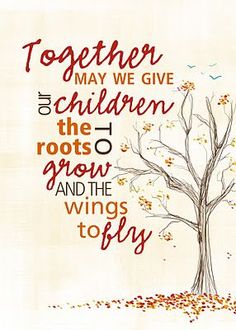 Day 1Day 6Day 5Day 4Day 3Day 2165432216543321654432165543216654321